INSTRUCTIONSPart A - SELECT to complete, marking ‘YES’ or ‘NO’ for the ‘Asset Administration Requirements’; noting the required Specific Additions/Accessories; and listing/amending the Australian Regulations and Standards.Part C - SELECT to mark or add what additional items are required in appropriate column.Part B + Part C - SUPPLIER to mark the Supplier column, confirming that the asset being provided will conform to the requested specification. Any ‘NO’ or ‘N/A’ responses must be noted with a reason in the comments section below.Part D - SUPPLIER to complete the Supplier column. Any ‘NO’ or ‘N/A’ responses must be noted with a reason in the comments section below.Part E - SUPPLIER to sign the Supplier Acknowledgement and return the form to SELECT.SUPPLIER to provide a formal quotation, ensuring that the following items are included:A statement of assurance that the asset conforms to the requested specifications, regulations and standards.Delivery priceFamiliarisation trainingLead time adviceRegistration costs if applicablePrior to signing the sales contract and/or delivery acceptance paperwork, SELECT must complete the “SELECT Confirmed” column and sign the SELECT Representative Specification Review box.PART AThis section of the checklist outlines minimum requirements, which are mandatory. 
Respond to each requirement below by placing a cross (x) in the most relevant box.For any questions answered “NO” , note the reason/s below:This section of the checklist outlines SELECTS additional requirements as stipulated by the project and/or client. Respond to each requirement below by placing a cross (x) in the most relevant box.Additional requirements stipulated by the project and / or client should be placed in the section below (requirements added by SELECT representative/s).This section of the checklist asked specific questions associated with the plant / equipment category being assessed.  Respond to each question below by placing a cross (x) in the most relevant box and providing additional information where requested.PART E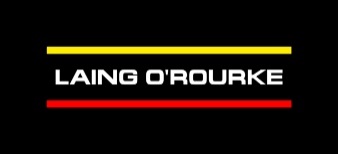 SUPPLIER DETAILSSUPPLIER DETAILSSupplier NameAddressContact No.ASSET DETAILSASSET DETAILSMakeModelDescriptionQUANTITYASSETASSET ADMINISTRATION REQUIREMENTS TO BE SUPPLIED WITH ASSETASSET ADMINISTRATION REQUIREMENTS TO BE SUPPLIED WITH ASSETQUANTITYASSETYESNOSPECIFIC ADDITIONS/ACCESSORIES - Ensure the quote includes the following items:SPECIFIC ADDITIONS/ACCESSORIES - Ensure the quote includes the following items:SPECIFIC ADDITIONS/ACCESSORIES - Ensure the quote includes the following items:SPECIFIC ADDITIONS/ACCESSORIES - Ensure the quote includes the following items:REGULATIONS AND STANDARDS - Ensure the asset meets the following standards and regulations:PART B – SELECT MINIMUM REQUIREMENTS [Mandatory]SUPPLIERSUPPLIERSELECT
ConfirmedPART B – SELECT MINIMUM REQUIREMENTS [Mandatory]YESNOSELECT
ConfirmedEnclosed, sealed, air conditioned cabinFire extinguisher minimum 4.5kg dry chemical (class ABE) and tested / tagged  
Size ______kg            
A small extinguisher minimum 1kg dry chemical (class ABE) located in cabin and identification decal on doorFlashing amber beacon Lockable battery isolation switch c/w identification decal Emergency stop (with decal) – inside or outside machine as appropriate Guarding (engine, rotary parts, heat shields, sound cladding)Safety signage/decals in place for SWL, access/pinch points, warnings, emergency, etc.Dust suppression system installed where relevant (i.e. regulator)Handrails, lifelines or harness points on decks where personnel access as requiredSafe access onto machines (three points of contact)Seatbelt fitted UHF Radio and AerialSteel wheel chocks with secure carrying mounts Rated lifting point/s c/w identification decal Asset identification stickersRail Safety Equipment: 12no dets (in date) in lockable box, 3no shortening clips in sealed bags, 2no torches, batteries, 3no red and 2no green flags.Horn appropriate for the working conditions (i.e. loud enough to be heard out on the track or other working area)TOC or registration details in cabin to advise operator of track speeds and operating conditionsCOMMENTS  PART C – ADDITIONAL REQUIREMENTS (Stipulated by project / client)REQUIREDSELECT to 
completeSUPPLIERSUPPLIERSELECT
Confirmed  PART C – ADDITIONAL REQUIREMENTS (Stipulated by project / client)REQUIREDSELECT to 
completeYESNOSELECT
ConfirmedLaing O’Rourke company liveryHi mounted tail lights Working lights (LED)Reverse lightsSpill kitTool boxReverse cameraVHF radio (project specific)Hazard / proximity detection systems or anti-collision systemWindow tintCall signs  High Vis    Standard NRD  Fire suppression systemAutomatic greasing systemFirst aid kitADDITIONAL REQUIREMENTS (Stipulated by project / client)REQUIREDSELECT to 
completeSUPPLIERSUPPLIERSELECT
ConfirmedADDITIONAL REQUIREMENTS (Stipulated by project / client)REQUIREDSELECT to 
completeYESNOSELECT
ConfirmedRef. No.  PART D – PLANT / EQUIPMENT QUESTIONSYESYESNOSELECT
Confirmed1Plant conforms to relevant WHS Act/Regulations and Australian Standards 2All safety devices clearly and adequately stickered? (e.g. isolator)3Safety devices not concealed and free of obstruction?  4Operator controls and accessories ergonomically designed?5Warning signage fixed as necessary to the equipment and guarding? 
(e.g. keep clear moving parts, etc.)6Provisions made available for electrical isolation? (e.g. isolator fitted)7‘Working at heights’ areas fitted with hard barricading or fall arrest system?8Lockable hatches & interlocks fitted? 9Fixed guarding requirements have been conformed to?10All moving engine parts are guarded through a lockable door and/or limit switch/s and/or guarding over parts, mitigating operator exposure to moving parts?List plant protective guarding:List plant protective guarding:List plant protective guarding:List plant protective guarding:List plant protective guarding:List plant protective guarding:11Measures in place to prevent parts of the body, hair or clothing becoming entangled during preventative maintenance or repair? 12Measures in place to mitigate stored energy exposure during preventative maintenance or repair?13Hot parts of equipment have been identified and risk assessed? 
(e.g. exhaust, etc.)14All dangerous/hazardous substances associated with equipment identified and risk assessed? 15Safety Data Sheets (SDS) supplied? 16Suitable stowage locations? (e.g. cab: operator manual, documents, etc.)SUPPLIER ACKNOWLEDGEMENTSUPPLIER ACKNOWLEDGEMENTSUPPLIER ACKNOWLEDGEMENTSUPPLIER ACKNOWLEDGEMENTSUPPLIER CONTACTPOSITION / ROLESIGNATUREDATESELECT REPRESENTATIVE SPECIFICATION REVIEWSELECT REPRESENTATIVE SPECIFICATION REVIEWSELECT REPRESENTATIVE SPECIFICATION REVIEWSELECT REPRESENTATIVE SPECIFICATION REVIEWSUPPLIER CONTACTPOSITION / ROLESIGNATUREDATE